   NEA Danbury News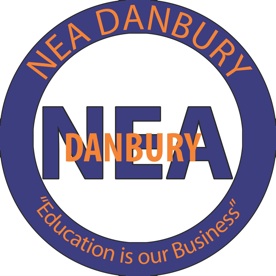 Volume 5, Issue 3							November 2017Growth PlanAs you complete your yearly teacher evaluation plans, please be reminded that as per the Teacher Evaluation Manual, all SLOs, IAGDs, and PPGs must be agreed upon by both the teacher and the administrator. If a teacher does not agree to any one item in his/her plan, they have a right to disagree with the proposed plan. That plan, then, does not take effect until it is mutually agreed upon. 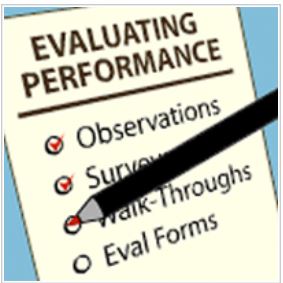 At that point, the teacher should contact his/her building rep. The building rep. will contact the leadership of NEA Danbury for the purpose of addressing the disagreement with Beaver Brook. Until the plan is agreed upon, teachers should begin work on the proposed plan as a good faith effort of professionalism. Teachers (and administrators) should be prepared to defend their respective positions if they are not willing to mutually agree.Missed Prep PeriodsIf a teacher misses a prep period, principals have 10 school days to make it up.  If after 10 days the prep time has not been made up, the teacher is owed $35.  They must let their principal know and then fill out the "loss of prep period" form.  If a teacher is not reimbursed, they must contact Sam Buck as soon as possible.NEA Danbury Open House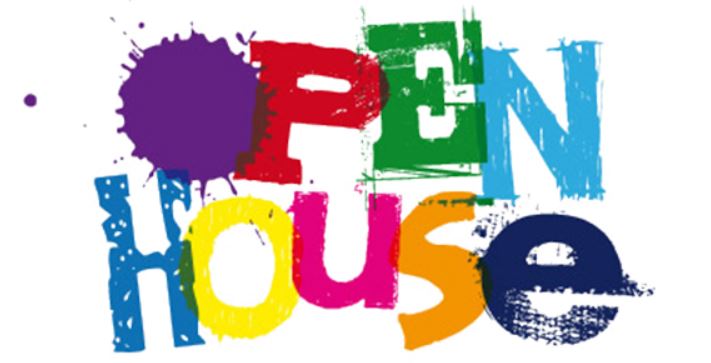 NEA Danbury will be holding an open house at the union office in January.  Come and see where our committees meet, where negotiations are planned and where all the work gets done!  Date and time to follow!  Bring your questions and get involved!  Refreshments will be served! 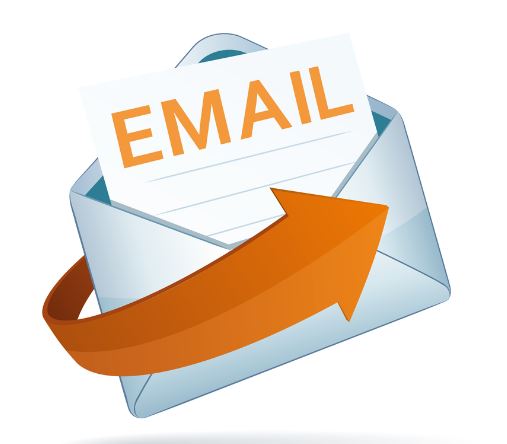 NEA Danbury Email ListA google doc has been shared with the building reps to collect personal email addresses from our members.  We would like to be able to share important information with you that may be confidential in nature.  Please add your name and email to this list. We will only use these emails for NEA Danbury and we will NOT share this collection of email addresses.   “No Tell” Personal Days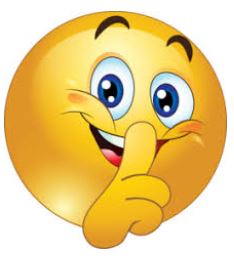 This school year begins a new cycle of No Tell days for the 2017-2018 and 2018- 2019 school years. You can only use up to two (2) No Tell days in one school year.  
So if you use two (2) in 17/18 then that leaves you one (1) remaining for 18/19.  If you use one (1) in 17/18 then you have two (2) remaining for 18/19. No Tell days are NOT permitted before/after a holiday or school break. PLEASE NOTE - Weddings are considered No Tell days and therefore will not be permitted before/after a holiday.  NEA Danbury PromotionsNEA Danbury members have access to many promotions in the Danbury area. These include $20 off the 60 minute Image Signature Facial at the Robin’s Nest in New Milford, CT (offer expires 4/30/2018) and a discount for any 4-pack combination sessions and a $44 for a massage OR personal training session at Team Rehab on Eagle Road in Danbury. Check these and other offers out on NEA Danbury’s Facebook page.               STAY INFORMED!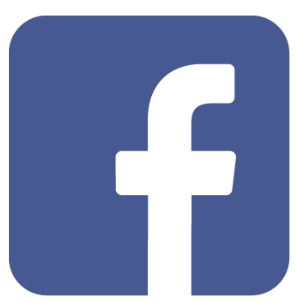 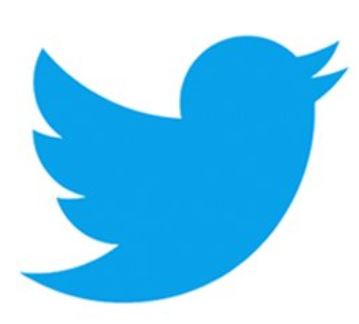 Follow us on FacebookIf you are not following our NEA-Danbury Facebook page, you are missing out! On the page you will find our own updates and announcements, but also shares from CEA and NEA as well as other important labor union and education news that you might find of interest. We also share tips, memes and photos (of our members, not students) and encourage the sharing of same. Just go to the NEA-Danbury page and hit the follow button.Insurance Numbers at a Glance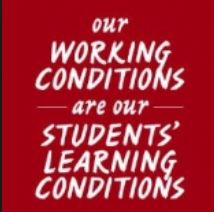 How to Find Your Union Officers and Committee Chairs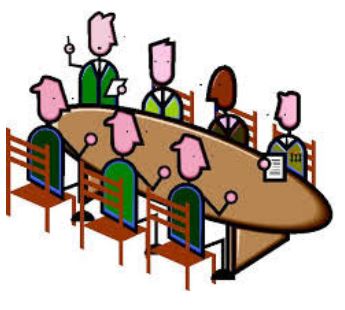 Premiums Per paycheck (Sept. 1, 2017- Aug. 31, 2018)Premiums Per paycheck (Sept. 1, 2017- Aug. 31, 2018)Cigna IN NETWORK  Deductibles for 2017-2018 Cigna IN NETWORK  Deductibles for 2017-2018 Single Medical:  $95.76  Family Medical: $241.34Single plan -  $2,000Family plan -  $4,000Single Dental:     $ 5.80Family Dental:     $14.62*After in-network deductible is met, co-insurance at 90%/10% up to $250/$500 must be met. After this, plan pays 100% of eligible medical expenses*After in-network deductible is met, co-insurance at 90%/10% up to $250/$500 must be met. After this, plan pays 100% of eligible medical expenses*EMPLOYER Contributions to HSA: (2017-2020)(Two installments, one in Sept., one in Dec.)*EMPLOYER Contributions to HSA: (2017-2020)(Two installments, one in Sept., one in Dec.)Single Plan - $1,000Family Plan - $2,000Executive Board MembersExecutive Board MembersExecutive Board MembersExecutive Board MembersExecutive Board MembersPresidentPresidentSam BuckDanbury High Danbury High Vice PresidentVice PresidentErin DalyPembrokePembrokeTreasurerTreasurerLillian HopeDanbury High Danbury High SecretarySecretaryMelinda ScottStadley RoughStadley RoughCommittee ChairsCommittee ChairsCommittee ChairsCommittee ChairsCommittee ChairsAdvisory to SuperintendentCindy MirochineCindy MirochineCindy MirochineKSPEthnic Minority Affairs CommitteeLuanelly IglesiasLuanelly IglesiasLuanelly IglesiasRogers Park InsurancePatty WidmayerPatty WidmayerPatty WidmayerGreat PlainLegislative and Political ActionAnne RiddleAnne RiddleAnne RiddlePark AvenueMembershipOpen PositionOpen PositionOpen PositionNegotiationsRick VaughnRick VaughnRick VaughnBroadviewPR&R (Grievance)Eric SavoyskyEric SavoyskyEric SavoyskyDanbury HighPublic Relations-ExternalTom RossTom RossTom RossDanbury High Public Relations-InternalLorena TesbirLorena TesbirLorena TesbirKSPTeacher EvaluationJosh RichterDevin SamahaJuliane ArmentanoJosh RichterDevin SamahaJuliane ArmentanoJosh RichterDevin SamahaJuliane ArmentanoPembrokeDanbury HighDanbury HighSocial Tom YoungShannon TurnerTom YoungShannon TurnerTom YoungShannon TurnerMorris St.Pembroke